
ГКУ РМ ДОД «Республиканская детская музыкальная школа-интернат»Прощание с детством(Вечер-прощания с 9 классом)Провела: Шеваракова Н.Н.Саранск - 2015Цель:      - поздравить выпускников с окончанием школы, грамотно и эстетично организовать их досуг.Задачи:     - Внести в жизнь детей радость.     - Совершенствовать умение культурного общения.     - Воспитывать уважительные взаимоотношения.Оборудование:     - мультимедийный проектор;     - микрофоны.Оформление:     - воздушные шары;     - голубки для желаний;     - колокольчики;     - розовые очки;     - пожелание для каждого выпускника;     - дипломы по номинациям для «Книги рекордов»;     - цифры 2015;     - буквы ВЫПУСКНИК;     - слайд-шоу для выпускников;     - подарок для воспитателя (горшок с цветком).Для конкурсов:     - 2 карандаша, 2 ленточки;     - 2 пустые бутылки, 2 газеты;     - канцелярские скрепки;     - коробочка с драже «Тик-так»;     - игральный кубик;     - 2 банана;     - 2 воздушных шарика.Музыкальное оформление:     - песни про школу;     - фонограмма песни «Мы вместе»СЛАЙД 1- В прекрасный тихий весенний вечер
Мы в этом зале собрались.
Сегодня праздник бесконечен –
Ребят мы выпускаем  в жизнь!- Уж все готовы, всё готово:
Цветы, улыбки и слова.
Встречайте в этом светлом зале
Виновников большого торжества!- Девятиклассник, замри на мгновенье!
Вот и настал этот день, этот час!
Школа тебя провожает с волненьем —
Школьное детство уходит от вас!
Сегодня — день прощанья с детством.
Что может трогательней быть?
Позвольте мне, на это место,
Вас наконец-то пригласить.-И вот сегодня они здесь. Встречайте!  Выпускников 2015 года!(Выход выпускников)СЛАЙД 2-Сегодня девчонки — супер красавицы!Мальчики элегантны - тоже всем нравятся!Пусть на вас равняется молодежная мода,Потому что вы…Выпускники: Выпускники пятнадцатого года!Кричалка «Да здравствует выпуск 20..!»Ведущий: Весна! И со школой пора расставаться!
Все: Да здравствует выпуск 2015!Ведущий: Хочется прыгать, шутить и смеяться!
Все: Да здравствует выпуск 2015!Ведущий: Хочется дружно всем за руки взяться!
Все: Да здравствует выпуск 2015!Ведущий: . Крикнем же громко и весело, братцы!
Все: Да здравствует выпуск 2015!
Ведущая: Дорогие выпускники! Посмотрите друг на друга! Как вы сегодня красивы! Мы все очень гордимся вами и, пожалуй, чуть-чуть завидуем: вы так молоды, умны и сильны. У вас все впереди!Отвечалка для выпускного "Мальчишки-девчонки"Ведущий зачитывает две строчки надо угадать и прокричать хором правильный ответ "мальчишки" или "девчонки"Красивые бантики и распахнутые глазенки,Такими пришли в школу наши…  (ДЕВЧОНКИ)С ранцем за плечами и короткой стрижкойПришли любопытные, притихшие  …(МАЛЬЧИШКИ)Красивые умницы  в модненьких юбчонках,С хорошими оценками, прилежные  …(ДЕВЧОНКИ)Не очень-то усидчивые и с набитой шишкой,Но в спорте всегда первые, смелые  … (МАЛЬЧИШКИ)Вот и прозвенел звонок последний звонкий,Стоят в слезах и бантиках красивые… (ДЕВЧОНКИ)И слегка стесняясь, что дрогнули нервишки,Глаза отводят возмужавшие и сильные… (МАЛЬЧИШКИ)СЛАЙД 3Ведущая: Между прочим, всех вас можно смело назвать рекордсменами. Почему? Да потому что каждый из вас ставит лично для себя определенного рода рекорд. И рекорд этот ни в коем случае нельзя умалять. Так что все вы сегодня достойны, чтобы вас записали в знаменитую Книгу рекордов Гиннеса. А ведь наш сегодняшний вечер так и называется – «Шоу рекордов Гиннеса»!Ведущая: И наш вечер будет построен таким образом, что каждый из вас совершит сразу рекорд, хочет он того или нет! И прямо сейчас приглашаю одну или одного добровольца! Пожалуйста! Смелее! Представьтесь! Скажите, где вы решили продолжить образование? Можно спросить, почему? А есть что-то в вашем обозримом будущем, что вас особенно тревожит, страшит? (выпускник отвечает).СЛАЙД 4Ведущая: По-моему, в Книгу можно смело делать первую запись, поскольку … вполне заслужил (а) звание «Самый решительный»! (помощник ведущего делает размашистую запись имени и фамилии выпускника).СЛАЙД 5«САМАЯ БЫСТРАЯ»Вызываются две выпускницы. Им выдают по карандашу, на который они должны по сигналу ведущего начать наматывать тесемочки. Их противоположные концы прикреплены к стульям. Длина каждой тесемки пять метров, так что та участница, которая достигнет своего стула первой, получает звание и записывается в Книгу как «Самая быстрая». СЛАЙД 6«САМЫЙ СКУРПУЛЕЗНЫЙ»Вызываем двух выпускников. Выдаем им пустую бутылку с узким горлышком и лист газеты (обязательно развернуть!). Условия: лист газеты в развернутом виде нужно пропихнуть в бутылку. звание– «Самый скрупулезный».СЛАЙД 7«САМАЯ МОДНАЯ»Нужно пригласить двух выпускников, не важно, будут это два мальчика, две девочки. Каждому положено по коробке скрепок. Задание: за три минуты собрать из скрепок «колье». Звание-«Самая  модная» СЛАЙД 8«САМЫЙ ТОЧНЫЙ»Ведущая: Предлагаю продолжить шоу рекордов Гиннеса, ведь еще не все попали в эту книгу! Поэтому я приглашаю двух участников. Сейчас мы разыграем между вами звание «Самого точного». Посмотрите, у меня в руках коробочка со всем известным драже «ТИК-ТАК». Ваша задача с первого раза, на глаз, определить, сколько маленьких конфеток лежит в этой коробочке.Того, кто ошибся на 1 – 2 штучки называем «Самый лучший прогнозист», если кто-то дал точнейший ответ, то его награждаем «Самым точным».СЛАЙД 9«САМАЯ ВЕЗУЧАЯ»Для конкурса понадобится игральный кубик.Ведущая:   Мы сейчас проверим, кто из вас –"Самый везучий". И, конечно же, в таком конкурсе не может быть несколько самых, в книгу будет вписан только один из вас. Остальным хочу сказать, не забывайте, что Фортуна – дама капризная и очень непостоянная, но чтобы она заметила и вас надо быть настойчивым и неунывающим, и обязательно попробовать себя в других состязаниях. Итак, условия игры, вы попарно будете кидать кубик, и тот, у которой число окажется меньше, выбывает.СЛАЙД 10«ЛУЧШИЙ АППЕТИТ»Ведущая: Каждый из вас получает по банану. Ваша задача: как можно быстрее очистить его и съесть, стоя на одной ноге и используя только одну руку.Кто быстрее – тот «Лучший аппетит».  «Гурман года» (тот, кто закончит последним)  СЛАЙД 11 Кричалка - отвечалка для зала "Что лежит в твоем портфеле?"Это тоже отвечалка: "Да-нет", только гости сами выбирают вариант ответа, отвечать надо быстро и дружноПортфель собрать пришла пора,
И ждем мы правильный ответ.
Согласны — отвечайте «Да»,
А если не согласны — «Нет».
Что лежит в твоем портфеле?.......
Коробка яркой акварели?......
Простой обычный карандаш?...
Тарелка с рыбой и гуляш?......
Учебник с глянцевой обложкой?...
Бумажный бант для игр с кошкой?...
Твоя любимая игрушка?...
И новогодняя хлопушка?...
Резинка-ластик и линейка?...
Машинка-кран на батарейках?...
Тетради, книги и блокнот?...
И автомат, и пулемет?...
И циркуль, и большой пенал?...
И электронный самосвал?...
И обувь сменная — кроссовки?…
Альбом для классной зарисовки?...
Универсальная рогатка?...
И медицинская перчатка?...
Конструктор новый для трудов?...
Набор бумаги всех цветов?...
Картон, и клей, и пластилин.?..
И керосин, и вазелин?...
Дневник с заполненной страницей?...
Чтоб там поставить единицу.?..
Портфель сумели мы собрать?
За что все получают пять!Ведущая: Позвольте вам напомнить, что шоу продолжается! И у нас в запасе еще имеется несколько непобитых рекордов! (так же продолжаем в первую очередь вызывать еще не поучаствовавших в играх; если уже все охвачены, то просто предлагаем взять еще одну вершину).СЛАЙД 12 «ГЛАВНЫЙ СЕРДЦЕЕД»Необходимо пока играет музыка (секунд тридцать), нарисовать как можно больше сердечек на воздушных шарах.    Кто больше – тот и«Главный сердцеед», также можно присвоить звания «Самый роковой»и «Самый постоянный» (у кого меньше всех) .СЛАЙД 13«САМЫЙ СИЛЬНЫЙ»соревнуются в том, что быстро надувают шарики до тех пор, пока они не лопнут! Самый первый – "Самый сильный",  «Лучший надуватель», самый последний – «Самый миролюбивый».Подведение итогов Книги рекордов ГиннесаСЛАЙД 14     - И, конечно, Книга рекордов будет не полной без самого главного человека… Итак, звание «САМАЯ, САМАЯ, САМАЯ» присуждается воспитателю выпускников. (вручается грамота и подарок)     - Пришло время получить поздравление от ваших друзей. СЛАЙД 15Музыкальные подарки от классовСЛАЙД 16     - Дорогие выпускники! Сейчас я вам буду задевать вопросы, на которые вы должны отвечать словами «Розовый и светлый»

Ведущий: 
— Сегодня за окном денек с дождиком и ветром, 
а как там видится у вас? 

Выпускники: 
— Розовый и светлый! 

Ведущий: 
— Сегодня рано вам вставать, 
И вам так хочется поспать, 
Но в училище идти пора, 
завуч такой зловредный, а как там видится у вас? 

Выпускники: 
— Розовый и светлый! 

Ведущий: 
— И вот уж сессия идет, у вас заваленный улет, 
И не готовы курсовые, родители безбожно злые, 
Период в жизни не простой, 
И мир как будто беспросветный, 
А как там видится у вас? 

Выпускники: 
— Розовый и светлый! 

Ведущий: 
— Амур с небес спустился к вам, 
Стрельнул и в сердце вам попал, 
Терзает чувства дух небесный, 
И мир вокруг сменился вдруг, 
Он стал для вас не интересный, 
И вы в порыве своих чувств, 
Стремясь познать, сей плод запретный, 
Вдвойне ваш мир вмиг превращен, в какой? 

Выпускники: 
— Розовый и светлый! 

Выпускники: 
— Вот так мы все, пока юны, 
И делаем лишь первые шаги, 
По этой жизни интересной, 
Все видим в радужных тонах, 
И отражается в глазах, 
Мир многогранный, озорной, 
Прикрытый нежной пеленой, 
И все ж приятный незабвенный, 
Какого цвета виден он? 

Все: 
— Розовый и светлый! 

Ведущий: 
— Мы дарим вам эти очки, 
Чтобы всегда, когда могли, 
Если захочется вернуться 
И в детство снова окунуться, 
Их одевали и носили, и нашу школу не забыли. СЛАЙД 17Игра - «перестраивалка» - «2015»Эта веселая командная игра. Две команды выходят и получают таблички с цифрами: 5, 0, 1, 2. Образовавшиеся команды из 4 участников (у каждого в руках по одной цифре) соревнуются в скорости и сообразительности. Их задача ответить правильно на вопрос и составить его вместе с кем-нибудь из своей команды Идет подсчет очков и объявляется победитель.  Вопросы для конкурса:- Встаньте правильно народ, покажите своего выпуска год. (2015)
- Знать бы каждому здесь нужно номер простой у пожарной есть службы (01)

- Сколько тысяч лье под водой описал Жуль Верн, чтобы читали мы с тобой (20)
- В этом возрасте, все знают, первый юбилей отмечают(20)
- Ответить каждый мне готов, сколько будет одна четвёртая от 100(25)- Сколько месяцев всегда в зимней сказки Маршака (12)
- Число яблочко, вы его знаете, когда по мишени метко стреляете (10)
- После этих цифр, быть может, вам полиция поможет (02)
- С малых лет известно всем, сколько получим, умножив  5 на 10 (50)ПожеланиеМы праздник продолжаем,Вместе громко посчитаем:Пусть все получится у вас это - раз!Здоровы были, чтоб всегда это – два!Чтоб жили вы всегда в любви, это – три!Друзья чтоб в гости приходили – четыре!Чтоб никогда не унывать, это – пять!Чтоб денег было вам не счесть, это – шесть!Удача пусть приходит всем, это – семь!Трудностям не уступать, вас просим - восемь!Ведь мы в вас верим - это девять!!!!     - А сейчас, дорогие выпускники, для вас еще одна игра.Игра «Выпускник»Выпускникам раздаются по одной букве, зачитываются задания, они должны правильно выстроить слово:Ведущий: Знают взрослые и дети 
Жить нельзя без интернета, 
Взрослый ты, иль ученик
Там имеет личный НИК.

Чтобы сил на все хватало
И здоровье не отстало,
Будем кушать мы из круп
Очень вкусный мамин СУП.

Выйдя из-за школьной парты,
Взрослой жизни мы на старте,
Ждет нас и подъем и спуск
Жми смелей на кнопку ПУСК.
Школа все нам отдала
Старт хороший в жизнь дала.
Помнит даже школьный фикус
Наш веселый, дружный ВЫПУСК.

Жарким будет это лето
Каждый малый знает это.
Нужно чтоб запал не сник
В добрый путь наш ВЫПУСКНИКОтветное слово выпускников     - По старой доброй традиции выпускникам вручается символ последнего звонка – колокольчики.Выпускникам вручаются колокольчики и напутственные слова.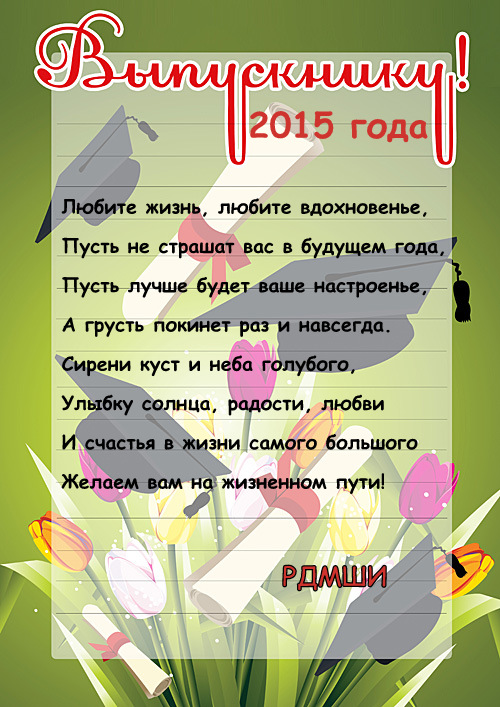 Поздравляем с праздником мы вас
И искренне желаем счастья.
Наш дорогой 9 класс,
Давайте с вами обнимать.СЛАЙД 18 Заключительная песня «Мы вместеСЛАЙД 19Ведущая: Дорогие друзья! Объявляю наш вечер … самым трогательным, добрым и веселым, но никак не закрытым! Впереди у нас запуск воздушных шаров и танцы. Приглашаю всех на улицу.Запуск воздушных шаров, фотографирование Танцевальные игры для выпускников.Ведущая: Теперь ставим рекорд внимательности! В эксперименте будут участвовать все В качестве разминки мы поиграем в старинную американскую игру «Хот-дог, кетчуп, пепси».Ведущая выстраивает участников в кружок и объясняет: при слове «хот-дог»шаг левой ногой влево, «кетчуп» - правой ногой вправо, «пепси» - круговое движение тазом, словно размешиваем съеденные до этого хот-дог и с кетчупом. Но фишка в том, что ведущий будет не все время выкрикивать эти слова по порядку. Он станет путать игроков, меняя порядок команд. Но в этой игре никто не выбывает. «Снег в июле», под песню «Иванушек» устраивают снегопад: подбрасывают вверх и стараются как можно дольше удержать в воздухе кусочки ваты (они на нее дуют).       Театр экспромт для выпускного «Сон девятиклассника после экзамена»Действующие лица: 
11-классник Коля Иванов                               Толстая Тетрадь с Конспектами
Сладкая Дрема                                                 Подушка
Кошмар
Биквадратные Уравнения (два)
Сложноподчиненное Предложение
Скелет
Зубы (трое)
Будильник
Солнышко
Календарь
Текст: (читает ведущая)Вечер. После сдачи ЕГЭ 19-классник КОЛЯ ИВАНОВ сидел на своей кровати и, ни о чем не думая, лениво листал ТОЛСТУЮ ТЕТРАДЬ с конспектами. Странички ТЕТРАДИ спокойно шуршали, рядом мирно тикал БУДИЛЬНИК, порядком потрепанный КАЛЕНДАРЬ на стене показывал 15 июня.Шуршание страничек склонило КОЛЮ ко сну. Мальчика окутала СЛАДКАЯ ДРЕМА. КОЛЯ отодвинул ТЕТРАДЬ, подтянул к себе большую мягкую ПОДУШКУ, обнял ее и громко засопел. В это время ДРЕМА сменилась КОШМАРОМ. Вместе с ним в комнате появились два жутких БИКВАДРАТНЫХ УРАВНЕНИЯ. Они дико скакали по комнате, а КОЛЯ, с закрытыми глазами и страдальческой миной на лице, водил рукой по воздуху, как будто мелом по доске, пытаясь решить хоть что-нибудь.Затем откуда-то появилось длиннющее СЛОЖНОПОДЧИНЕННОЕ ПРЕДЛОЖЕНИЕ.Оно никак не могло поместиться в комнате, поэтому незамедлительно обвилось вокруг КОЛИ словно удав и стало его душить. КОЛЯ пытался выпутаться, но ПРЕДЛОЖЕНИЕ не сдавалось.Тут в комнате появился СКЕЛЕТ из кабинета биологии в обнимку с ТРЕМЯ ЗУБАМИ из учебника "Анатомия". СКЕЛЕТ начал разбрасывать кости направо и налево, а ЗУБЫ попытались изобразить танец маленьких лебедей. "Еще вас мне не хватало" - невнятно буркнул КОЛЯ. В это время ЗУБЫ выстроились в один ряд и дружно спросили: "Ты нас почистил пастой BLEND-A-MED?"ИВАНОВ, чуть освободившись от оков страшного ПРЕДЛОЖЕНИЯ, схватил ПОДУШКУ и запустил ее в ехидные ЗУБЫ. ЗУБЫ исчезли. СКЕЛЕТ рассыпался. В это время звонко зазвонил БУДИЛЬНИК. ИВАНОВ в холодном поту открыл глаза.
В комнате не было ни ПРЕДЛОЖЕНИЯ, ни УРАВНЕНИЙ, ни КОСТЕЙ. Зато в комнату заглядывало веселое СОЛНЫШКО и подмигивало мальчику. Недалеко от кровати шелестела на ветерке ТЕТРАДЬ С КОНСПЕКТАМИ. А настенный КАЛЕНДАРЬ, чудом удерживающийся на одном гвоздике, показывал 28 мая.